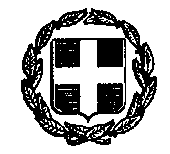 ΕΡΓΟ: Προμήθεια - εγκατάσταση  απαιτούμενου υλικοτεχνικού εξοπλισμού και εκπαίδευση χρηστών (όπου απαιτείται) για την εφαρμογή συστήματος υλοποίησης στη πηγή (Παραδοτέο 4.2.1.) και την  λειτουργία του συστήματος των ΑΜΚ (Παραδοτέο 5.2.1) της Πράξης με τίτλο «Συστήματα Αυτόνομης Οικιακής Κομποστοποίησης σε Αστικό Περιβάλλον» και ακρωνύμιο ACUA του Ε.Π. INTERREG V-A «Ελλάδα – Κύπρος 2014 -2020».ΕΡΓΟ: Προμήθεια - εγκατάσταση  απαιτούμενου υλικοτεχνικού εξοπλισμού και εκπαίδευση χρηστών (όπου απαιτείται) για την εφαρμογή συστήματος υλοποίησης στη πηγή (Παραδοτέο 4.2.1.) και την  λειτουργία του συστήματος των ΑΜΚ (Παραδοτέο 5.2.1) της Πράξης με τίτλο «Συστήματα Αυτόνομης Οικιακής Κομποστοποίησης σε Αστικό Περιβάλλον» και ακρωνύμιο ACUA του Ε.Π. INTERREG V-A «Ελλάδα – Κύπρος 2014 -2020».ΕΡΓΟ: Προμήθεια - εγκατάσταση  απαιτούμενου υλικοτεχνικού εξοπλισμού και εκπαίδευση χρηστών (όπου απαιτείται) για την εφαρμογή συστήματος υλοποίησης στη πηγή (Παραδοτέο 4.2.1.) και την  λειτουργία του συστήματος των ΑΜΚ (Παραδοτέο 5.2.1) της Πράξης με τίτλο «Συστήματα Αυτόνομης Οικιακής Κομποστοποίησης σε Αστικό Περιβάλλον» και ακρωνύμιο ACUA του Ε.Π. INTERREG V-A «Ελλάδα – Κύπρος 2014 -2020».ΕΡΓΟ: Προμήθεια - εγκατάσταση  απαιτούμενου υλικοτεχνικού εξοπλισμού και εκπαίδευση χρηστών (όπου απαιτείται) για την εφαρμογή συστήματος υλοποίησης στη πηγή (Παραδοτέο 4.2.1.) και την  λειτουργία του συστήματος των ΑΜΚ (Παραδοτέο 5.2.1) της Πράξης με τίτλο «Συστήματα Αυτόνομης Οικιακής Κομποστοποίησης σε Αστικό Περιβάλλον» και ακρωνύμιο ACUA του Ε.Π. INTERREG V-A «Ελλάδα – Κύπρος 2014 -2020».ΕΡΓΟ: Προμήθεια - εγκατάσταση  απαιτούμενου υλικοτεχνικού εξοπλισμού και εκπαίδευση χρηστών (όπου απαιτείται) για την εφαρμογή συστήματος υλοποίησης στη πηγή (Παραδοτέο 4.2.1.) και την  λειτουργία του συστήματος των ΑΜΚ (Παραδοτέο 5.2.1) της Πράξης με τίτλο «Συστήματα Αυτόνομης Οικιακής Κομποστοποίησης σε Αστικό Περιβάλλον» και ακρωνύμιο ACUA του Ε.Π. INTERREG V-A «Ελλάδα – Κύπρος 2014 -2020».ΕΡΓΟ: Προμήθεια - εγκατάσταση  απαιτούμενου υλικοτεχνικού εξοπλισμού και εκπαίδευση χρηστών (όπου απαιτείται) για την εφαρμογή συστήματος υλοποίησης στη πηγή (Παραδοτέο 4.2.1.) και την  λειτουργία του συστήματος των ΑΜΚ (Παραδοτέο 5.2.1) της Πράξης με τίτλο «Συστήματα Αυτόνομης Οικιακής Κομποστοποίησης σε Αστικό Περιβάλλον» και ακρωνύμιο ACUA του Ε.Π. INTERREG V-A «Ελλάδα – Κύπρος 2014 -2020». Πίνακας Συμμόρφωσης – Τεχνικές Προδιαγραφές Τμήματος Β: Αυτόνομοι Μηχανικοί Κομποστοποιητές Πίνακας Συμμόρφωσης – Τεχνικές Προδιαγραφές Τμήματος Β: Αυτόνομοι Μηχανικοί Κομποστοποιητές Πίνακας Συμμόρφωσης – Τεχνικές Προδιαγραφές Τμήματος Β: Αυτόνομοι Μηχανικοί Κομποστοποιητές Πίνακας Συμμόρφωσης – Τεχνικές Προδιαγραφές Τμήματος Β: Αυτόνομοι Μηχανικοί Κομποστοποιητές Πίνακας Συμμόρφωσης – Τεχνικές Προδιαγραφές Τμήματος Β: Αυτόνομοι Μηχανικοί Κομποστοποιητές Πίνακας Συμμόρφωσης – Τεχνικές Προδιαγραφές Τμήματος Β: Αυτόνομοι Μηχανικοί ΚομποστοποιητέςA/AΠροδιαγραφήΠροδιαγραφήΑπαίτησηΑπάντησηΠαραπομπή1Ηλεκτρικός πίνακας ΑΜΚ Ηλεκτρικός πίνακας ΑΜΚ ΝΑΙ2Μετρητής κατανάλωσης ηλεκτρικού ρεύματοςΜετρητής κατανάλωσης ηλεκτρικού ρεύματοςΝΑΙ3ΑΜΚ: πιστοποίηση CEΑΜΚ: πιστοποίηση CEΝΑΙ4Παρελκόμενος εξοπλισμός: πιστοποίηση CE για ΑΜΚ 8-15m3Παρελκόμενος εξοπλισμός: πιστοποίηση CE για ΑΜΚ 8-15m3ΝΑΙ5Σύστημα ανύψωσης κάδου: πιστοποίηση CE για ΑΜΚ 8-15m3Σύστημα ανύψωσης κάδου: πιστοποίηση CE για ΑΜΚ 8-15m3ΝΑΙ6Κινούμενα μέρη: Εγγύηση καλής λειτουργίας για 24 μήνες Κινούμενα μέρη: Εγγύηση καλής λειτουργίας για 24 μήνες ΝΑΙ7Υλικά και εξαρτήματα: Εγγύηση καλής λειτουργίας για 10 χρόνιαΥλικά και εξαρτήματα: Εγγύηση καλής λειτουργίας για 10 χρόνιαΝΑΙ8Ειδικό σύστημα πρόσβασης, κλειδί ή κάρταΕιδικό σύστημα πρόσβασης, κλειδί ή κάρταΝΑΙ9Λειτουργικός όγκος: 1-2 m3             (1 ΑΜΚ)Λειτουργικός όγκος: 2-4 m3   (1ΑΜΚ)Λειτουργικός όγκος: 8-15 m3   (1ΑΜΚ)Λειτουργικός όγκος: 1-2 m3             (1 ΑΜΚ)Λειτουργικός όγκος: 2-4 m3   (1ΑΜΚ)Λειτουργικός όγκος: 8-15 m3   (1ΑΜΚ)ΝΑΙ10Υλικό κατασκευής εσωτερικού τυμπάνου: ανοξείδωτος χάλυβαςΥλικό κατασκευής εσωτερικού τυμπάνου: ανοξείδωτος χάλυβαςΝΑΙ1111Σύστημα διαχείρισης στραγγισμάτων: Δεν επιτρέπεται η απορροή στραγγισμάτων, επανακυκλοφορία όλων των υγρώνΝΑΙ1212Σύστημα ανάδευσης / προώθησης υπολειμμάτων: ΑυτοματοποιημένοΝΑΙ1313Σύστημα διαχείρισης οσμών:Ειδική διαμόρφωση απομάκρυνσης των οσμών Π.χ. βιόφιλτροΝΑΙ1414Αισθητήρα θερμοκρασίας: κατά ελάχιστον 2 εντός του τυμπάνου,άμεση επαφή με τα υλικά επεξεργασίαςΝΑΙ1515Αισθητήρα υγρασίας εντός του τυμπάνουΟΧΙ1616Αισθητήρες ατμόσφαιρας (υγρασίας και θερμοκρασίας)ΟΧΙ1717Αισθητήρες: Σύστημα καταγραφής και ανάλυσης δεδομένωνΝΑΙ1818Σύστημα μεταφοράς δεδομένων και σύστημα τηλεμετρίας (διαχείριση δεδομένων από απόσταση) ΝΑΙ1919Τσιμεντένιο δάπεδο: πάχους κατά τουλάχιστον 10cm, οπλισμένο κατά ελάχιστον C16/20 με ελάχιστο οπλισμό 40kg/m3 για ΑΜΚ 1-2 και 2-4m3ΝΑΙ2020Τσιμεντένιο δάπεδο: πάχους κατά τουλάχιστον 15cm, οπλισμένο κατά ελάχιστον C16/20 με ελάχιστο οπλισμό 60kg/m3 για ΑΜΚ 8-15 m3ΝΑΙ2121Περίφραξη: οι ΑΜΚ θα πρέπει να περιφράζονταιΝΑΙ2222Δομές ωρίμανσης κόμποστ: Να παρέχεται ειδικός εξοπλισμός ή κατάλληλες υποδομές, εξωτερικές από τον ΑΜΚ να εξασφαλίζει χρόνο παραμονής τουλάχιστον 4 εβδομάδωνΝΑΙ2323Πρόσβαση σε ΑΜΕΑ για ΑΜΚ που θα εγκατασταθεί σε δημόσιο χώροΝΑΙ2424Θόρυβος έξω από την περιοχή περίφραξης <50dBΝΑΙ2525Εκπαίδευση προσωπικού - επίδειξη λειτουργίαςΝΑΙ2626Εγχειρίδιο χρήσης και συντήρησης στην Ελληνική και Αγγλική γλώσσαΝΑΙ2727Η διαδικασία επεξεργασίας πρέπει να είναι ΒΙΟΛΟΓΙΚΗ και ΑΕΡΟΒΙΑΝΑΙ Η ΣΥΝΤΑΚΤΗΣΗράκλειο, ............             Μπάλτηρα ΚαλλιόπηΤοπογράφος Μηχ. ΤΕ με α΄β